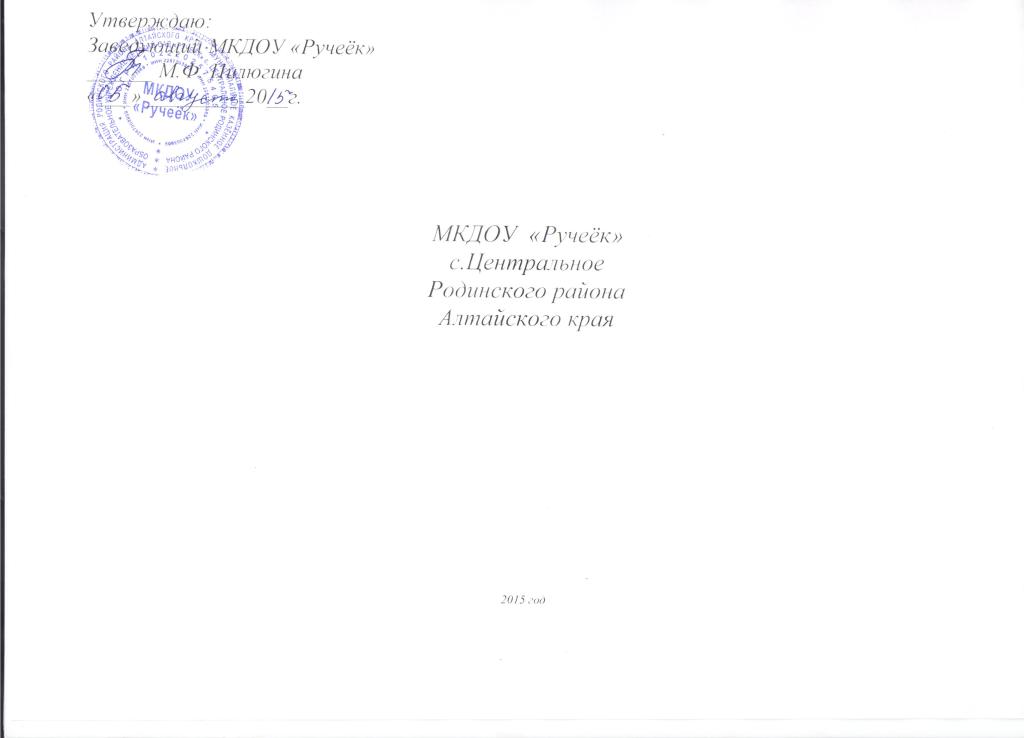                                               Режим работы 10,5 часов. Возрастная категория 3-7 лет. 1 группа 21 человек.1 день.1-ый завтрак2-завтракОбедПолдникВ приготовлении пищи используется соль йодированная, хлеб йодированный                                                                                                                                       Режим работы 10,5 часов. Возрастная категория 3-7 лет. 1 группа 21 человек.2 день.1-ый завтрак2-завтракОбедПолдникВ приготовлении пищи используется соль йодированная, хлеб йодированныйРежим работы 10,5 часов. Возрастная категория 3-7 лет. 1 группа 21 человек.3 день.1-ый завтрак2-завтракОбедПолдникВ приготовлении пищи используется соль йодированная, хлеб йодированныйРежим работы 10,5 часов. Возрастная категория 3-7 лет. 1 группа 21 человек.4 день.1-ый завтрак2-завтракОбедПолдникВ приготовлении пищи используется соль йодированная, хлеб йодированныйРежим работы 10,5 часов. Возрастная категория 3-7 лет. 1 группа 21 человек.5 день.1-ый завтрак2-завтракОбедПолдникВ приготовлении пищи используется соль йодированная, хлеб йодированныйРежим работы 10,5 часов. Возрастная категория 3-7 лет. 1 группа 21 человек.6 день.1-ый завтрак2-завтракОбедПолдникВ приготовлении пищи используется соль йодированная, хлеб йодированныйРежим работы 10,5 часов. Возрастная категория 3-7 лет. 1 группа 21 человек.7 день.1-ый завтрак2-завтракОбедПолдникВ приготовлении пищи используется соль йодированная, хлеб йодированныйРежим работы 10,5 часов. Возрастная категория 3-7 лет. 1 группа 21 человек.8 день.1-ый завтрак2-завтракОбедПолдникВ приготовлении пищи используется соль йодированная, хлеб йодированныйРежим работы 10,5 часов. Возрастная категория 3-7 лет. 1 группа 21 человек.9 день.1-ый завтрак2-завтракОбедПолдникВ приготовлении пищи используется соль йодированная, хлеб йодированныйРежим работы 10,5 часов. Возрастная категория 3-7 лет. 1 группа 21 человек.10 день.1-ый завтрак2-завтракОбедПолдникВ приготовлении пищи используется соль йодированная, хлеб йодированныйНаименование блюдаВес порцииБелкиЖирыУглеводык/калCaFeB1B2C№195   Макароны отварные  с сыром180/10102,037,0274,2606,54-----№263          Чай с сахаром200--15,556,80,20,03---№3         Хлеб с маслом35/53,05,116,0120,41,6----Итого:105,042,1106,0784,02,00,03---Наименование блюдаВес порцииБелкиЖирыУглеводык/калCaFeB1B2C№84           Сок натуральный1000,50,110,147,07,01,40,010,012,0Наименование блюдаВес порцииБелкиЖирыУглеводык/калCaFeB1B2C№56                      Щи25013,17,037,0246,143,33,05,00,263,0№161      Котлета с гороховым пюре100/15013,512,732,9506,771,888,00,21,046,2№233   Кисель из концентрата + Вит С 200--42,4169,26,0---0+1,0Хлеб пшеничный755,70,737,6252,017,21,39---Хлеб ржаной302,30,412,056,012,21,40,10,03-Итого:35,021,0162,01230,0151,014,05,31,2110,2Наименование блюдаВес порцииБелкиЖирыУглеводык/калCaFeB1B2C№88     Вареники с картофелем25015,316,069,4456,157,54,00,30,425,0№241  Компот из сухофруктов2000,5-27,0103,22,11,1--1,0Итого:16,016,096,4559,360,05,10,30,426,0Итого за день:156,579,2374,52620,3220,020,56,02,0138,2Наименование блюдаВес порции БелкиЖирыУглеводык/калCaFeB1B2C№299     Гречневая молочная каша25010,0549,7746,43288,28337,242,280,10,376,5№263             Чай с сахаром200--15,556,80,20,03---№3             Хлеб с маслом35/53,05,116,0120,41,6----Итого:13,055,078,0465,5339,02,30,10,376,5Наименование блюдаВес порцииБелкиЖирыУглеводык/калCaFeB1B2C№84           Сок натуральный1000,50,110,147,07,01,40,010,012,0Наименование блюдаВес порцииБелкиЖирыУглеводык/калCaFeB1B2C№70  Нарезка из свежего огурца350,1-0,32,03,00,1--1,2№209             Суп с яйцом20016,0352,7532,3416,579,34,214,750,5131,5№139  Рыба тушёная с овощами с                               картофельным пюре80/18037,312,042,2472,030,24,00,40,448,0№241  Компот из сухофруктов + Вит. С2000,5-27,0103,22,11,1--1,0+1,0Хлеб пшеничный755,70,737,625217,21,39---Хлеб ржаной302,30,412,056,012,21,40,10,03-Итого:62,066,0151,41302,0144,012,25,21,083,0Наименование блюдаВес порцииБелкиЖирыУглеводык/калCaFeB1B2C№122         Пирог с повидлом907,454,848,2280,064,00,90,10,129,0№248          Какао на молоке2006,06,419,4153,43,00,20,10,32,0Итого:13,461,268,0433,467,01,10,20,431,0Итого за день:89,0182,3307,52248,0557,017,05,52,0122,5Наименование блюдаВес порцииБелкиЖирыУглеводык/калCaFeB1B2C№173   Рисовая молочная каша2509,049,438,0286,1309,51,00,10,32,5№263             Чай с сахаром200--15,556,80,20,03---№3     Хлеб с маслом и сыром30/256,058,0317,3167,2124,00,1-0,050,1Итого:15,057,471,0510,1434,01,10,10,33,0Наименование блюдаВес порцииБелкиЖирыУглеводык/калCaFeB1B2C№84          Сок  натуральный1000,50,110,147,07,01,40,010,012,0Наименование блюдаВес порцииБелкиЖирыУглеводык/калCaFeB1B2C№ 16   Суп рыбный (сайра консервированная)   2509,047,132,0242,155,02,05,00,232,3№186   Ячневая каша с гуляшом180/10035,040,130,0625,37,00,85,30,02-№233  Кисель из концентрата + Вит. С200--42,4169,26,0---0+1,0                     Хлеб пшеничный755,70,737,625217,21,39---Хлеб ржаной302,30,412,056,012,21,40,10,03-Итого:52,088,3154,01345,097,46,010,40,233,3Наименование блюдаВес порцииБелкиЖирыУглеводык/калCaFeB1B2C№13              Суп с клёцками25018,114,046,5374,382,54,45,00,531,5№253   Кофейный напиток с молоком2006,06,419,4153,43,00,20,10,32,0Итого:24,120,466,0528,085,55,05,11,033,5Итого за день:92,0166,2301,12430,1624,013,516,01,572,0Наименование блюдаВес порцииБелкиЖирыУглеводык/калCaFeB1B2C№96    Пшённая молочная каша25010,050,036,0289,0318,02,00,10,322,5№263          Чай с сахаром200--15,556,80,20,03---№3             Хлеб с маслом35/53,05,116,0120,41,6----Итого:13,055,167,5466,2320,02,030,10,322,5Наименование блюдаВес порцииБелкиЖирыУглеводык/калCaFeB1B2C№84           Сок натуральный1000,50,110,147,07,01,40,010,012,0Наименование блюдаВес порцииБелкиЖирыУглеводык/калCaFeB1B2C№27                   Борщ25011,4345,3345,58293,434,82,774,740,1831,5№161          Биточки с гречкой100/15029,120,232,9361,051,56,529,00,22,0№ 241  Компот из сухофруктов + Вит. С2000,54-27,0103,22,11,1--1,0+1,0                     Хлеб пшеничный502,20,915,475,017,21,39---Хлеб ржаной302,30,412,056,012,21,40,10,03-Итого:46,067,0133,0889,0118,013,234,00,435,5Наименование блюдаВес порцииБелкиЖирыУглеводык/калCaFeB1B2C№61   Блинчики со сгущенным молоком9048,021,073,3437,3202,02,05,41,11,5№263            Чай с сахаром200--15,556,80,20,03---Итого:48,021,089,0494,1202,22,035,41,11,5Итого за день:107,5143,2300,01896,3647,219,039,52,041,516,0Наименование блюдаВес порцииБелкиЖирыУглеводык/калCaFeB1B2C№93   Геркулесовая молочная каша20011,051,139,0300,0319,33,00,20,352,5№263              Чай с сахаром200--15,556,80,20,03---№117         Хлеб с повидлом455,07,152,5293,019,11,20,10,051,0Итого:16,058,2107,0650,0339,04,20,30,43,5Наименование блюдаВес порцииБелкиЖирыУглеводык/калCaFeB1B2C№84           Сок натуральный1000,50,110,147,07,01,40,010,012,0Наименование блюдаВес порцииБелкиЖирыУглеводык/калCaFeB1B2C№33                    Рассольник25010,57,037,0246,143,33,05,00,231,5№195,№89      Рожки отварные на масле с колбасой180/8015,527,046,0405,041,03,06,01,12-№233    Кисель из концентрата +Вит .С200--42,4169,26,0---0+1,0                     Хлеб пшеничный755,70,737,625217,21,39---Хлеб ржаной302,30,412,056,012,21,40,10,03-Итого:34,035,1175,01128,3120,09,011,11,332,5Наименование блюдаВес порцииБелкиБелкиЖирыЖирыУглеводык/калк/калCaFeB1B2C№92                Печенье   408,28,25,05,026,4188,0188,0-----№52          Кефир с сахаром2002006,06,00,185,585,597,4252,20,230,10,241,4Итого:14,214,25,15,1112,0285,4285,4252,20,230,10,241,4Итого за день:65,098,5404,12111,0718,215,011,52,039,4Наименование блюдаВес порцииБелкиЖирыУглеводык/калCaFeB1B2C№186    Гречневая каша на масле2006,369,55102,2195,642,04,85,560,12-№263            Чай с сахаром200--15,556,80,20,03---№3             Хлеб с маслом35/53,05,116,0120,41,6--     --Итого:9,415,0134,0373,044,05,05,560,12-Наименование блюдаВес порцииБелкиЖирыУглеводык/калCaFeB1B2C№84           Сок натуральный1000,50,110,147,07,01,40,010,012,0Наименование блюдаВес порцииВес порцииБелкиБелкиЖирыЖирыУглеводык/калCaFeB1B2C№34                Свекольник25025010,210,27,07,033,0229,367,03,40,20,233,0№186,№152  Перловая каша с гуляшом№186,№152  Перловая каша с гуляшом180/160180/16026,026,026,349,2299,046,24,45,450,21,1№241  Компот из сухофруктов + Вит. С№241  Компот из сухофруктов + Вит. С2002000,540,54-27,0103,22,11,1--1,0+1,0                     Хлеб пшеничный75755,75,70,70,737,625217,21,39---Хлеб ржаной30302,32,30,40,412,056,012,21,40,10,03-Итого:45,045,034,434,4159,0939,5145,012,06,00,436,1Наименование блюдаВес порцииБелкиЖирыУглеводык/калCaFeB1B1B2B2C№70     Нарезка из свежего яблока600,28-7,932,311,21,54----9,1№43                Суп-лапша25010,06,039,0241,228,42,42,45,05,00,231,5№263            Чай с сахаром200--15,556,80,20,03-----Итого:10,36,062,4330,340,04,05,05,00,20,241,0Итого за день:65,255,5365,51690,0236,022,417,01,079,1Наименование блюдаВес порцииБелкиЖирыУглеводык/калCaFeB1B2C№43         Вермишель молочная2509,6349,4737,98291,58308,240,580,110,342,5№263            Чай с сахаром200--15,556,80,20,03---№3            Хлеб с маслом35/53,05,116,0120,41,6--     --Итого:13,055,069,5469,0310,01,00,110,342,5Наименование блюдаВес порцииБелкиЖирыУглеводык/калCaFeB1B2C№84           Сок натуральный 1000,50,110,147,07,01,40,010,012,0Наименование блюдаВес порцииБелкиЖирыУглеводыУглеводык/калCaFeB1B2C       Нарезка из капусты квашеной601,10,12,02,014,029,00,40,010,0118,0№5               Суп фасолевый25015,696,46,447,52300,7371,626,04,850,2131,5№36        Жаркое по-домашнему20024,022,022,046,0419,141,35,00,30,347,0№233   Кисель из концентрата +Вит. С200--42,442,4169,26,0---0+1,0                     Хлеб пшеничный755,70,70,737,6252,017,21,39---Хлеб ржаной302,30,40,412,056,012,21,40,10,03-Итого:49,030,0187,5187,51211,0177,314,25,30,597,5Наименование блюдаВес порцииБелкиЖирыУглеводык/калCaFeB1B2C№ 62    Пироги с морковью и повидлом90 8,355,053,1303,099,32,00,10,232,5№248         Какао на молоке2006,06,419,4153,43,00,20,10,32,0Итого:14,361,472,5456,4102,32,20,20,534,5Итого за день:77,0146,5340,02183,4597,019,06,01,3136,5Наименование блюдаВес порцииБелкиЖирыУглеводык/калCaFeB1B2C№84       Сборная молочная каша2509,350,0120,2287,4310,09,30,10,32,5№263          Чай с сахаром200--15,556,80,20,03---№3            Хлеб с маслом35/53,05,116,0120,41,6--     --Итого:12,355,1152,0465,0312,09,30,10,32,5Наименование блюдаВес порцииБелкиЖирыУглеводык/калCaFeB1B2C№84           Сок натуральный1000,50,110,147,07,01,40,010,012,0Наименование блюдаНаименование блюдаВес порцииБелкиЖирыУглеводык/калCaFeB1B1B2C№7               Суп гречневый№7               Суп гречневый25010,06,138,4240,634,03,15,05,00,231,5№44                  Плов№44                  Плов20022,424,336,5402,030,04,00,10,10,21,5№241   Компот из сухофруктов + Вит. С2002000,54-27,0103,22,11,11,1--1,0+1,0Хлеб пшеничныйХлеб пшеничный755,70,737,625217,21,39----Хлеб ржанойХлеб ржаной302,30,412,056,012,21,40,10,10,03-Итого:Итого:41,031,5151,51054,095,511,05,25,20,4335,0Наименование блюдаВес порцииБелкиЖирыЖирыУглеводыУглеводык/калк/калCaCaFeFeB1B2C№195   Рожки отварные на масле2505,39,09,044,444,4199,0199,017,517,51,41,45,41,0-№253    Кофейный напиток с молоком2006,06,06,46,419,419,4153,4153,43,03,00,20,10,32,0№96                     Вафля241,01,01,01,019,019,085,085,0------Итого:12,316,416,483,083,0437,4437,420,520,52,02,05,51,32,0Итого за день:66,1103,1397,01994,4435,024,011,02,041,5Наименование блюдаВес порцииБелкиЖирыУглеводык/калCaFeB1B2C№99   Кукурузная молочная каша2509,049,534,2274,0308,01,00,10,32,5№263           Чай с сахаром200--15,556,80,20,03---№3            Хлеб с маслом35/53,05,116,0120,41,6--     --Итого:12,055,066,0451,2310,01,030,10,32,5Наименование блюдаВес порцииБелкиЖирыУглеводык/калCaFeB1B2C№84           Сок натуральный1000,50,110,147,07,01,40,010,012,0Наименование блюдаВес порцииВес порцииБелкиЖирыУглеводык/калCaCaFeB1B2B2C№70  Нарезка из свежего огурца350,10,1-0,32,03,00,10,1--1,21,2№12      Суп с фрикадельками200/30200/309,05,8931,17208,0326,622,282,284,70,1631,531,5№77     Рыба с тушёными овощами с картофельным пюре80/18080/18037,312,042,2472,030,24,04,00,40,448,048,0№233   Кисель из концентрата +Вит. С200200--42,4169,26,0----0+1,00+1,0Хлеб пшеничный75755,70,737,625217,21,391,39----Хлеб ржаной30302,30,412,056,012,21,41,40,10,03--Итого:54,419,0166,01159,295,29,29,25,21,082,082,0Наименование блюдаВес порцииБелкиЖирыУглеводык/калCaFeB1B2C№102    Манный пудинг с повидлом18043,052,350,1204,0192,31,30,10,22,5№263           Чай с сахаром200--15,556,80,20,03---Итого:43,052,366,0261,0192,51,30,10,22,5Итого за день110,0126,4308,11918,4605,013,05,41,589,0Наименование блюдаВес порцииБелкиЖирыУглеводык/калCaFeB1B2C№88      Манная молочная каша2509,349,434,0278,0308,01,00,30,32,5№263            Чай с сахаром200--15,556,80,20,03---№3     Хлеб с маслом и сыром30/256,058,0317,3167,2124,00,1-0,050,1Итого:15,357,467,0502,0432,21,10,30,33,0Наименование блюдаВес порцииБелкиЖирыУглеводык/калCaFeB1B2C№84           Сок натуральный1000,50,110,147,07,01,40,010,012,0Наименование блюдаНаименование блюдаВес порцииВес порцииБелкиЖирыЖирыУглеводык/калCaFeB1B2B2C№9              Суп гороховый№9              Суп гороховый25025012,46,16,140,0256,540,03,35,00,20,231,5№38          Детские голубцы№38          Детские голубцы20020025,027,027,042,0367,562,23,590,147,047,083,0№241 Компот из сухофруктов + Вит. С2002000,540,54-27,027,0103,22,11,1---1,0+1,0Хлеб пшеничныйХлеб пшеничный75755,70,70,737,625217,21,39----Хлеб ржанойХлеб ржаной30302,30,40,412,056,012,21,40,10,030,03-Итого:Итого:46,034,234,2159,01035,2134,011,095,247,247,2116,5Наименование блюдаВес порцииБелкиЖирыУглеводык/калCaFeB1B2C№274        Рогалик с сахаром908,7254,8749,64304,6762,630,770,10,1229№52          Кефир с сахаром2006,00,185,9897,4252,20,230,080,241,4Итого:15,055,0136,0402,1315,01,00,20,430,4Итого за день77,0147,0372,11986,3888,214,596,048,0152,0